Produkcja wyrobów przemysłowych związanych z zapobieganiem rozprzestrzeniania się / zwalczaniem COVID-19 w marcu 2022 r.	 
W marcu 2022 r. podmioty gospodarcze uczestniczące w miesięcznym badaniu produkcji wyrobów przemysłowych o liczbie pracujących 
50 i więcej osób raportowały wyprodukowanie 
66 025 322 sztuk maseczek ochronnych stosowanych w medycynie oraz 11 713 306 sztuk maseczek ochronnych pozostałych.
Tablica 1. Produkcja wytworzona wyrobów związanych z zapobieganiem rozprzestrzeniania się / zwalczaniem COVID-19Tablica 1. Produkcja wytworzona wyrobów związanych z zapobieganiem rozprzestrzeniania się / zwalczaniem COVID-19  (dok.)Badanie zostało przeprowadzone wśród podmiotów gospodarczych uczestniczących w obowiązkowym miesięcznym badaniu produkcji wyrobów przemysłowych, w których liczba pracujących wynosi 50 osób i więcej. Obserwacją zostało objętych 27 wyrobów.W przypadku cytowania danych Głównego Urzędu Statystycznego prosimy o zamieszczenie informacji: „Źródło danych GUS”, a w przypadku publikowania obliczeń dokonanych na danych opublikowanych przez GUS prosimy o zamieszczenie informacji: „Opracowanie własne na podstawie danych GUS”. Nazwa wyrobuJednostka miary03 202201-03 2022Odzież ochronna (kombinezony, fartuchy)szt.		12 77542 796Maseczki ochronne stosowane w medycynieszt.66 025 322244 506 591Maseczki ochronne pozostałeszt.11 713 30648 588 173Rękawiczki gumowepara--Rękawiczki z folii, tzw. zrywkiszt.--Nakrycia głowy ochronneszt.126 744384 044Przyłbice ochronneszt.31 684102 023Okulary ochronne, gogleszt.--Osłony (ochraniacze) na butypara--Aparaty do wentylacji mechanicznej, umożliwiające wentylację inwazyjnąszt.--Aparaty do wentylacji mechanicznej nieinwazyjnejszt.22Nazwa wyrobuJednostka miary03 202201-03 2022Aparaty do oddychania oraz maski gazowe (z wyjątkiem respiratorów leczniczych oraz masek ochronnych nieposiadających ani części mechanicznych ani wymiennych filtrów) szt.16 24452 135      w tym maski gazoweszt.14 61248 247Części do respiratorówkg8291 915Płyny i żele odkażającekg840 2632 143 403Chusteczki odkażającekg11 06655 104Środki odkażające w postaci stałej (proszki, granulki, tabletki itp.) do sporządzania roztworówkg19 80319 803Mydło o właściwościach dezynfekującycht7032 575Alkohol skażonyhl 100%1 7535 164Zestawy do pobierania wymazówszt.32 800136 800Ekrany ochronne z plexi/ osłony stanowisk pracyszt.39165Opracowanie merytoryczne:Departament PrzedsiębiorstwDyrektor Katarzyna WalkowskaTel: 22  608 31 25Rozpowszechnianie:
Rzecznik Prasowy Prezesa GUSKarolina BanaszekTel: 695 255 011Wydział Współpracy z Mediami Tel: 22 608 38 04 e-mail: obslugaprasowa@stat.gov.plwww.stat.gov.pl      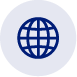 Wydział Współpracy z Mediami Tel: 22 608 38 04 e-mail: obslugaprasowa@stat.gov.pl@GUS_STAT 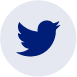 Wydział Współpracy z Mediami Tel: 22 608 38 04 e-mail: obslugaprasowa@stat.gov.pl@GlownyUrzadStatystyczny 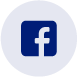 gus_stat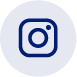 glownyurzadstatystycznygus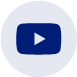 glownyurzadstatystyczny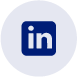 Powiązane opracowaniaProdukcja ważniejszych wyrobów przemysłowych w lutym 2022 r.  Produkcja wyrobów przemysłowych związanych z zapobieganiem rozprzestrzeniania się  /zwalczaniem COVID-19 w lutym 2022 r.Temat dostępny w bazach danychDziedzinowa Baza Wiedzy Produkcja PrzemysłowaWażniejsze pojęcia dostępne w słownikuProdukcja wytworzonaPowiązane opracowaniaProdukcja ważniejszych wyrobów przemysłowych w lutym 2022 r.  Produkcja wyrobów przemysłowych związanych z zapobieganiem rozprzestrzeniania się  /zwalczaniem COVID-19 w lutym 2022 r.Temat dostępny w bazach danychDziedzinowa Baza Wiedzy Produkcja PrzemysłowaWażniejsze pojęcia dostępne w słownikuProdukcja wytworzona